Дидактическая игра «Оденем куклу по сезону»Цель: закрепить знания детей о сезонных изменениях; об одежде, которую следует одевать в определённый сезон года; Возраст: 3-5 лет Ход игры: 1 вариант: Детям дают картину 4 сезона и предлагают рассмотреть её, описав каждый сезон года характерными для него признаками. Далее детям предлагают конверты с одеждой, и подобрать к каждому сезону подходящую одежду. 2 вариант: К картине 4 сезона прикрепляется стрелочка, ведущий крутит стрелку, а игроки подбирают одежду к тому сезону, на который указала стрелочка. При этом каждый обосновывает свой выбор.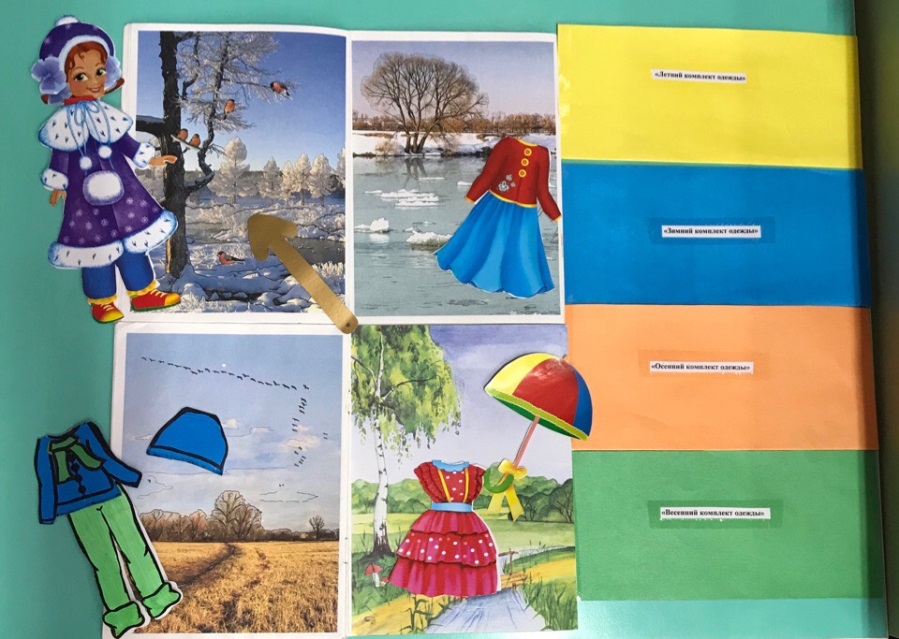 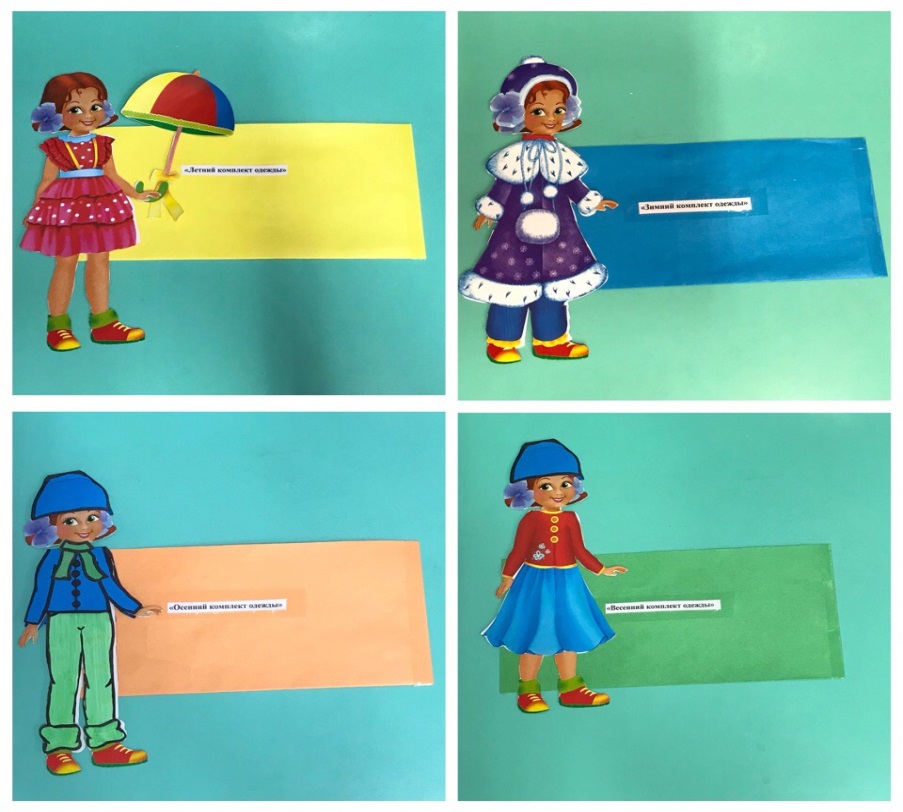 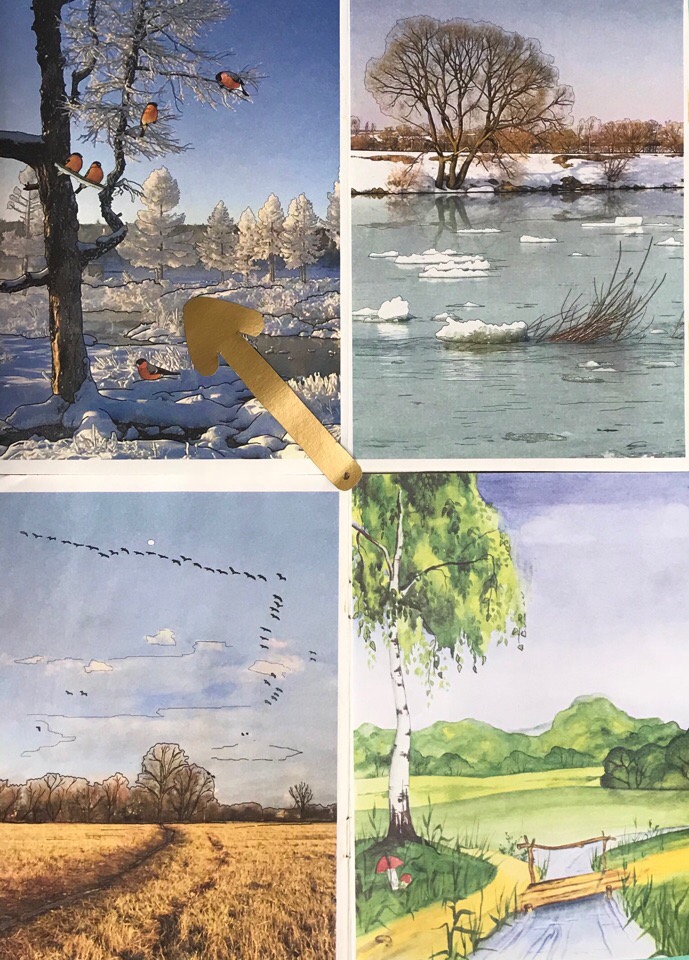 